www.ontariosailing.caFor information on Ontario Sailing Race Management & Judges Courses, see www.ontarosailing.ca  and the last two pages of this form.Once completed, please email this form to Krystal Smith info@ontariosailing.ca We would like to hold an Ontario Sailing Race Management and/or Judges Course (s) as outlined below.Contact informationVenue for course(s):Race Management Course(s)Select one or more of the following:Please list several potential dates and timesJudges CourseSelect one or more of the following:Please list several potential dates and timeswww.ontariosailing.caCourse Request Background and InformationFor information on Ontario Sailing Race Management & Judges Courses, see www.ontarosailing.ca Once completed, please email this form to Krystal Smith info@ontariosailing.ca Ontario Sailing Courses are publicly advertised and open to all who register. All registrations and payments must go through Ontario Sailing and all participants must pre-register for the course on our website.The minimum registrants are 10 for the course to go forward, usually determined about a week before. This number includes registrations outside your club, unless a smaller is authorized by the course conductors.Ontario Sailing will attempt to accommodate the listed dates; however, the final dates are subject to availability of instructors and other courses in the same geographical area.  To help provide courses in a geographical area, Ontario Sailing may work with requestors from the same area for same course to combine to achieve the minimum numbers.Students need to bring or obtainCurrent Race Rules of Sailing (RRS) Rule BookPencil or pensThe following are required:A learning environment (tables and chairs and a separate room would be ideal --- away from distractions)A projector with a screen and computer,A white board or flip chart with markers,The following are recommended:A coffee/tea/water station for the participants is also encouraged.Wi-Fi access if possibleArrangements for lunch need to be available and announced from:Lunches can be ordered by the students from the facilities F&B operationsLunches can be ordered in by the studentsStudents need to bring their own lunches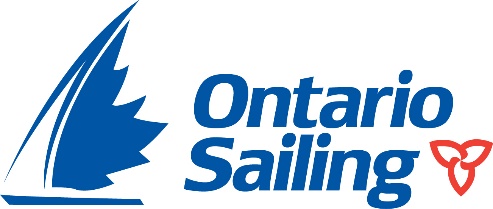 Date of RequestContact’s NameContact’s PositionContact’s OrganizationContact’s EmailContact’s PhoneLocation’s NameLocation’s AddressMaximum number of students in classroom styleAssistant Race Officer (ARO) (*)Combined Course Race Officer/Assistant Race Officer (ARO/CRO) (**)Would like to discuss what Ontario Sailing on what’s best *Course is three to four hours in length, normally given in one session**Course is 14 to 16 hours in length, normally given in two sessions on a consecutive Saturday and SundayExpected number of studentsOptionTimes & dates123Please provide any additional information or comments below:Club Judges Course (*)Would like to discuss what Ontario Sailing on what’s best *Course is six to seven hours in length, normally given in one sessionExpected number of studentsOptionTimes & dates123Please provide any additional information or comments below: